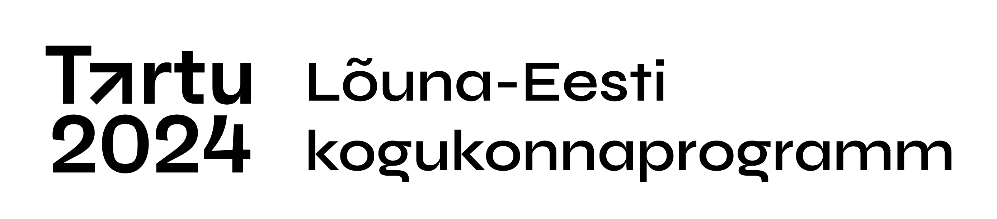 SÜNDMUSE KIRJELDUSEelarve (järgmisel lehel)Taotleja nimi ja registrikoodTaotleja nimi ja registrikoodKontaktisiku nimi, telefoninumber ja e-posti aadressKontaktisiku nimi, telefoninumber ja e-posti aadressSündmuse nimiSündmuse nimiToimumise aeg (kui on võimalik, siis lisage vähemalt üks alternatiivne toimumise aeg)Toimumise aeg (kui on võimalik, siis lisage vähemalt üks alternatiivne toimumise aeg)Toimumise kohtToimumise kohtKirjeldage sündmust, mida soovite korraldadaKirjeldage sündmust, mida soovite korraldadaKuidas toob sündmus esile Lõuna-Eesti identiteedi, kultuuripärandi ja looduse?Kuidas toob sündmus esile Lõuna-Eesti identiteedi, kultuuripärandi ja looduse?Kellele soovite sündmust korraldada? Kes on teie sündmusel osaleja?Kellele soovite sündmust korraldada? Kes on teie sündmusel osaleja?Kui suur on planeeritav külastajate arv?Kui suur on planeeritav külastajate arv?Kellega koos sündmust planeerite ning ellu viite? Millised organisatsioonid ja inimesed teie meeskonda kuuluvad? Kes on teie rahvusvahelised partnerid ning milline on nende osa ürituse korraldamises? Milliste teiste Tartu 2024 projektidega teete koostööd?Kellega koos sündmust planeerite ning ellu viite? Millised organisatsioonid ja inimesed teie meeskonda kuuluvad? Kes on teie rahvusvahelised partnerid ning milline on nende osa ürituse korraldamises? Milliste teiste Tartu 2024 projektidega teete koostööd?Milline on teie organisatsiooni ja meeskonnaliikmete varasem kogemus sündmuse korraldamisel?Milline on teie organisatsiooni ja meeskonnaliikmete varasem kogemus sündmuse korraldamisel?Kuidas külastajad jõuavad teie sündmusele? Kuidas olete mõelnud, et teie sündmusest saaks osa ka teist keelt rääkivad inimesed, liikumis-, kuulmis- või nägemispuudega inimesed? Kuidas külastajad jõuavad teie sündmusele? Kuidas olete mõelnud, et teie sündmusest saaks osa ka teist keelt rääkivad inimesed, liikumis-, kuulmis- või nägemispuudega inimesed? Kuidas olete plaaninud sündmust ellu viia, et mõju keskkonnale oleks minimaalne? Kuidas sündmus aitab kaasa inimeste keskkonnateadlikumaks muutumisele? Euroopa kultuuripealinn Tartu 2024 keskkonnasõbralike sündmuste korraldamise juhend.Kuidas olete plaaninud sündmust ellu viia, et mõju keskkonnale oleks minimaalne? Kuidas sündmus aitab kaasa inimeste keskkonnateadlikumaks muutumisele? Euroopa kultuuripealinn Tartu 2024 keskkonnasõbralike sündmuste korraldamise juhend.Milliseid uudseid lahendusi või lähenemisi sündmuse kavandamisel või elluviimisel planeerite?Milliseid uudseid lahendusi või lähenemisi sündmuse kavandamisel või elluviimisel planeerite?Mida teete selleks, et info teie sündmusest jõuaks potentsiaalsete osalejateni? Milliseid turundustegevusi olete planeerinud, et saavutada loodetud külastajate arv?Mida teete selleks, et info teie sündmusest jõuaks potentsiaalsete osalejateni? Milliseid turundustegevusi olete planeerinud, et saavutada loodetud külastajate arv?Kuidas olete plaaninud kaasata sündmuse korraldamisesse ja läbiviimisesse noori ja/või õpilasfirmasid?Kuidas olete plaaninud kaasata sündmuse korraldamisesse ja läbiviimisesse noori ja/või õpilasfirmasid?Milline on sündmuse planeerimise ja elluviimise ajakava?Milline on sündmuse planeerimise ja elluviimise ajakava?TegevusKuu/aastajneKULUÜHIK (päev, tk, jms)ÜHIKU HINDKOGUSKOKKUKOGUKONNA-PROGRAMMI TOETUSOMA-FINANTSEERINGRAHASTUS TEISTEST ALLIKATEST